Swiss Metabolomics Society Annual Meeting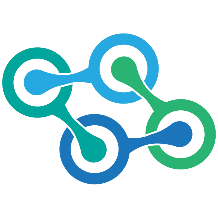 September 29th 2022, LausanneMy Abstract 2022M. Ister1		M. Issis21 My affiliation (institute, city, canton), my email address2 Her affiliation (institute, city, canton), her email addressArial, size 12 point font, italics. Do not include degrees or professional titles (Dr, Prof etc.)Keywords: Example, model, template.AbstractInsert body of abstract here in paragraph format following these guidelines. Abstract text must be in Arial, 12 point font size, single-spaced and justified. Use standard abbreviations only. Within the body of the abstract, when using abbreviations spell out the name in full at the first mention and follow with the abbreviation in parenthesis. Abbreviations may be used in the title, provided the name in full is outlined in the body of the abstract.Abstracts must take the form of a 250 word paragraph excluding author titles, names and affiliations.If your abstract does not respect these guidelines, it will be automatically rejected. 